Ako by mal vyzerať deň vegetariána?Raňajky;vegetarián si môže vybrať veľa rôznych osobitných ingrediencií, ako výživné strukovinové klíčky, alebo ovocieno napríklad aj vločky, podobne ako nevegetarián s rastlinným mliekom 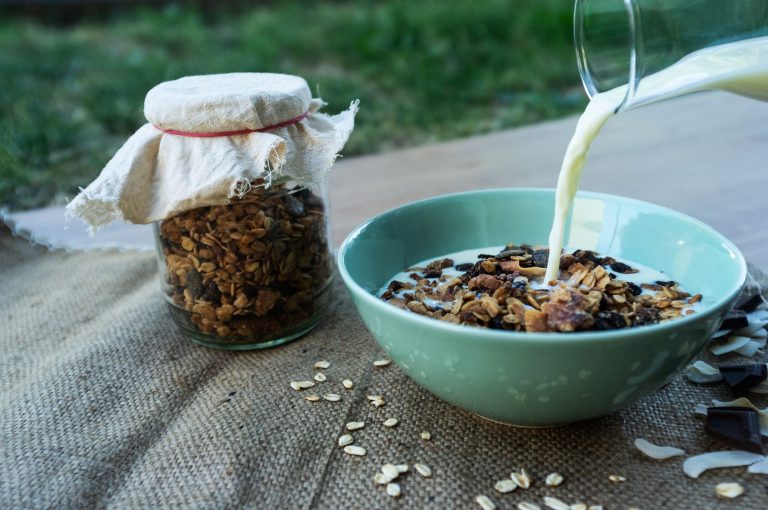 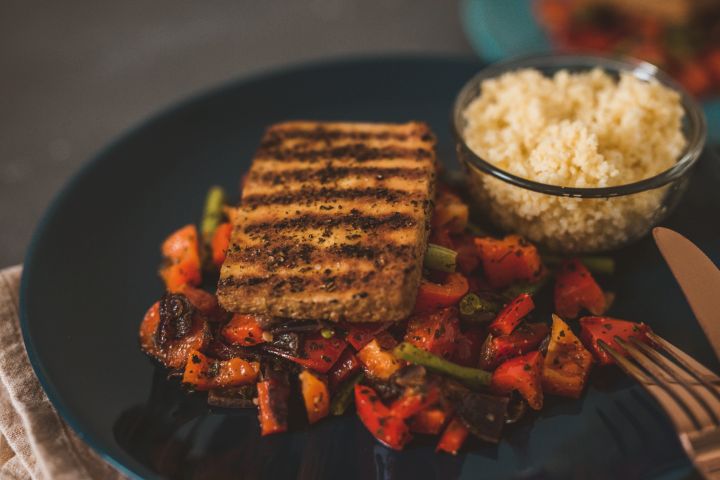 Obed;na obed je dobré zjesť niečo s vysokým obsahom proteínu, čo je pre vegetariánov ťažké, ale existujú mnohé spôsobyveľmi dobrým príkladom je tofu, z ktoré si vieme pripraviť na rôzne spôsoby- napríklad grilované so zeleninou a pšenomVečera;večera má byť sýta, ale zároveň ľahká a stráviteľnáv tom mene som vybral cícerový guláš na španielsky spôsob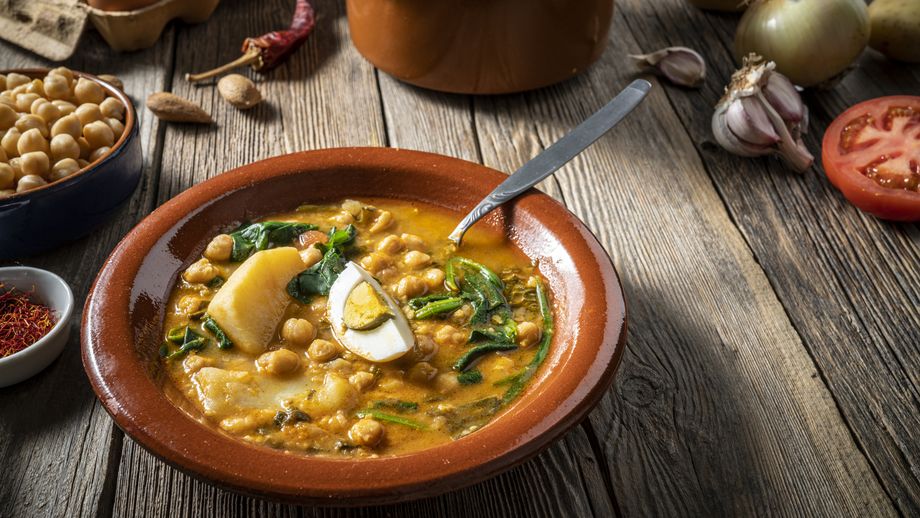 BielkovinySacharidyTukyVlákninaRaňajky12g52g12g10gObed22g11g48g4gVečera8,7g59,16g6,3g21,12gSpolu42,7g122,16g66,3g35,12g